PAULDING COUNTY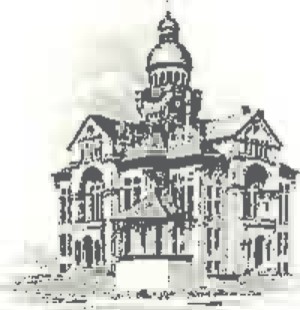 COMMISSIONERS                           Courthouse – 451 McDonald Pike- Suite E ∙ Paulding, Ohio 45879       MONDAYAugust 15, 20228:00 a.m.County Business8:15 a.m. Tim Yenser9:00 a.m.Tim Copsey11:00 a.m.ODOT Meeting